provisinal Agenda OpeningApproval of agenda and program of the meetingReview of outcomes of the 13th SATRC MeetingReview the previous activities of working group on Spectrum Discussion on the work items assigned to the working group Discussion and adoption of the terms of reference and detail work plan of the Working Group Related presentations by the expertsDevelopment of the draft outcomes of the working groupAny other businessClosing____________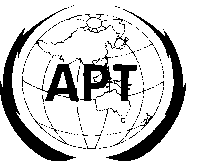 ASIA-PACIFIC TELECOMMUNITYASIA-PACIFIC TELECOMMUNITY1st Meeting of SATRC Working Group on Spectrum in SAP-IVDocumentSAPIV/WGS01/ADM-0110 – 11 October 2012, Dhaka, Bangladesh10 October 2012